Publicado en Madrid el 15/03/2017 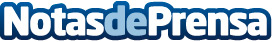 Ulloa Óptico presenta el proyecto 'Fabricación Digital Gafas 3D'Reforzando su espíritu innovador, Ulloa Óptico emprende iniciativas que pueden influir en la salud visual y en la estética de la Generación 'Millennial'Datos de contacto:Jesús Nogales / Octavio RojasGabinete de Comunicación de Ulloa Optico911123481Nota de prensa publicada en: https://www.notasdeprensa.es/ulloa-optico-presenta-el-proyecto-fabricacion Categorias: Moda E-Commerce http://www.notasdeprensa.es